OPĆA OBILJEŽJA EUROPE  -  VJEŽBE NA KARTI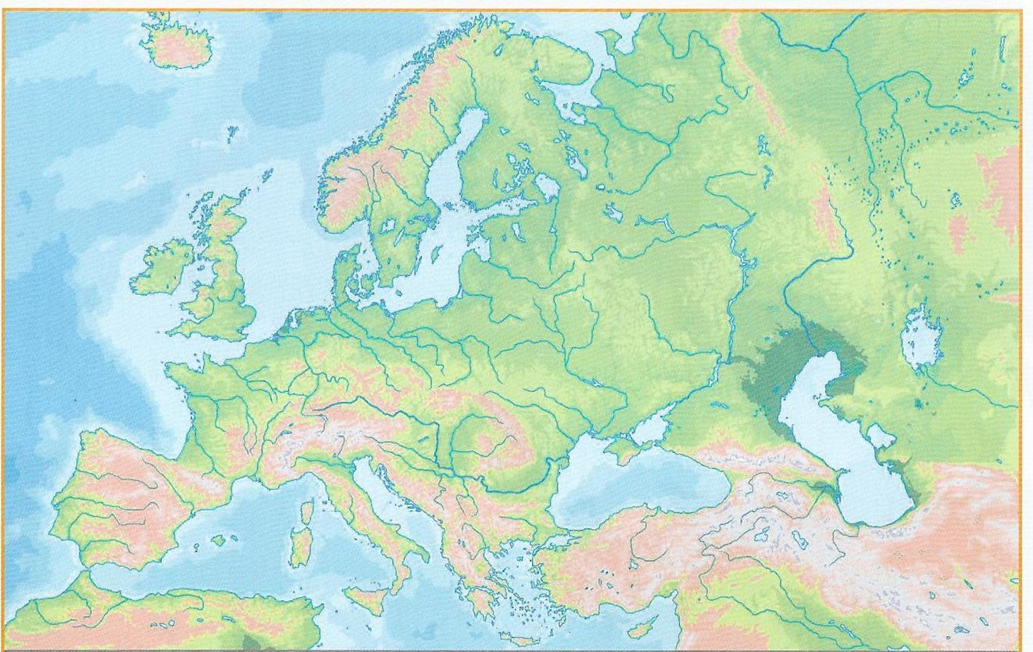 Na karti označi slovima sve navedene otoke i poluotoke: SP – Skandinavski poluotok; 	PP – Pirenejski poluotok;	AP – Apeninski poluotok	                     BP – Balkanski poluotok;	PK – poluotok Krim;	KO – poluotok Kola;	JY - JyllandVB – Velika Britanija;	IR – Irska;	IS – Island; 	BA – Baleari;	SA – Sardinija;	SC- Sicilija;KZ- Korzika;		MA – Malta;	KR - KretaUpiši imena svih mora i oceana koji oplakuju obalu Europe plavom bojom (Arktički o., Atlantski o., Norveško m., Sjeverno m, Baltičko m., Botnički zaljev, Sredozemno more, Jadransko more, Egejsko m., Jonsko m., Crno m., Tirensko m., Biskajski zaljev;  ...)Plavim slovima označi rijeke: U – Ural	V – Volga	D – Don	DU – Dunav	S – Sava	P- Po/Pad	R – RajnaO – Odra	E – Elba 	G – Gvadaquivir	T – Temza	ZD – Zapadna Dvina	RH-RhonaSD – Sjeverna Dvina	DNJ- Dnjepar 	SE – Siena 	M - Marica	Brojevima označi gore i planine:1-Alpe	2-Pireneji	3-Dinaridi	4-Rodopi	5-Karpati	6-Stara planina		7-Ural8-Središnji masiv	9-Ardeni	10-Kavkaz	11-Skandinavsko gorje		11-Penini	      12-Betijski kordiljeri	13-Sierra Morena	14-Njemačko sredogorjeOznači morske prolaze i kanale:*Dardaneli		**Bospor	***Gibraltarska vrata 	****La Manche		SKA-Skagerrak		KAT-Kattegat		BE-BeltZelenim slovima označi nizine: PAN – Panonska nizina, PAD-Padska nizina, VLA-Vlaška nizina, TRA-Trakijska nizina, AND-Andaluzijska nizina, PRIK-Pribaltička nizina, PRIB-Pribaltička nizina, ISE-Istočnoeuropska nizinaNa odgovarajuće mjesto crvenom bojom upiši broj za aglomeracije i konurbacije: Rurh	2- Pariz		3- Manchestar-Liverpool	4- Moskva	5- Istanbul			        6- Moskva  	7 – London	8- Madrid	9- Barcelona		10-Berlin